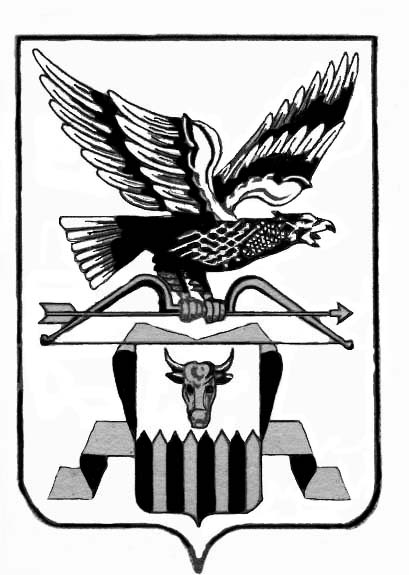 ПОСТАНОВЛЕНИЕАДМИНИСТРАЦИИ СЕЛЬСКОГО ПОСЕЛЕНИЯ «АРАХЛЕЙСКОЕ»  от «20»   02  	№25«О первоочередных мерах по подготовке к пожароопасномусезону 2017 года»          В соответствии с требованиями Федерального Закона от 11 ноября 1994 года № 68-ФЗ «О защите населения и территорий от чрезвычайных ситуаций природного и техногенного характера», статьи 7  Устава  муниципального образования сельского поселения «Арахлейское»», учитывая совещание  администрации сельского поселения «Арахлейское» и руководителей организаций находящихся на территории поселения , протокол  № 1  от 18.12.2017 года в целях качественной подготовки к пожароопасному сезону 2017 года, администрация сельского поселения «Арахлейское»                                        ПОСТАНОВЛЯЕТ: 1.  В срок до 1 марта  2017 года- провести расширенное совещание  администрации и руководителей организаций находящихся на территории   сельского поселения «Арахлейское» по подготовке к пожароопасному сезону 2017 года- в соответствии с Постановлением Правительства РФ от 18.08.2016 № 8076 «О внесении изменений в некоторые акты Правительства Российской Федерации по вопросу обеспечения безопасности территорий « в Постановление Правительства РФ от 25 апреля 2012 года № 390 «О противопожарном режиме» (вступает в силу с 1 марта 2017 года)Специалисту администрации:-Лудановой Р.В.-  организовать работу с населением по разъяснению п. 72(3) « В период со дня схода снежного покрова органы местного самоуправления, учреждения, организации, иные юридические лица независимо от организационно-правовых форм и форм  собственности, крестьянские (фермерские) хозяйства, общественные объединения, индивидуальные предприниматели, должностные лица, владеющие , пользующиеся и (или) распоряжающиеся территорией, прилегающей к лесу, обеспечивают ее очистку от сухой травянистой растительности, пожнивных остатков, валежника, порубочных остатков от мусора и других горючих материалов на полосе шириной не менее  от леса либо отделяют лес противопожарной минерализованной полосой шириной не менее  или иным противопожарным барьером»;2. В срок до 1 марта . -  привести  в готовность добровольную пожарную команду для защиты от лесных и ландшафтных пожаров. - проверить на готовность средства тушения (машина, помпы, пожарные рукава и.т.д.) при обнаружении неисправности либо изношенности средства подать заявку в отдел ГО ЧС МР «Читинский район»)-организовать работу путем вывешивания объявлений о существовании «горячей линии» с указанием номера телефона по приему от населения  информации о разведении огня (костров) на территории поселения, о выжигании сорняков и остатков растительности на землях сельскохозяйственного назначения. ( Луданова Р.В.)- подготовить и вручить, предписания ( под личную роспись каждому)  руководителям  организаций и предприятий находящихся на территории сельского поселения «Арахлейское» независимо от форм собственности по п. 72/3 вступающему  в силу с 1.03.2017 года Постановления Правительства РФ № 390 ( Надмитов З.Д..)- подать в государственную лесную службу Забайкальского края заявку на проведение работ по обустройству противопожарных разрывов , а также на уборку порубочных остатков вокруг поселения. 4. В срок до 01 апреля 2017г.- завершить опашку и обустройство  минерализованных полос вокруг поселения.- выжигание травы проводить только между естественными преградами (дороги)  под личным контролем и с мерами пожарной безопасности.- провести работу с населением по очистке, сенокосов, пастбищ от сухой травы, уборку во дворах и прилегающих к ним территорий  (под роспись каждому жителю). (работники администрации).5. В срок до 01 марта  . ведущему специалисту администрации Лудановой Р.В.- предоставить  План действий по предупреждению и ликвидации ЧС (раздел, связанный с привлечением сил и средств для защиты населения от лесных и ландшафтных пожаров).- В срок до 1 марта 2017 года заместителю руководителя Самбуевой Е.Р.-  предусмотреть создание резерва ГСМ и продуктов питания   для обеспечения работы ДПД на срок не менее 5 суток.6. Фельдшеру с.Арахлей Лосоловой Виктории  Владимировне обеспечить  вакцинацию и медицинский осмотр членов ДПД согласно списка.7. Создать оперативную группу в составе 3-4 человек на автотранспорте со средствами связи, пожаротушения для ликвидации выявленных возгораний вблизи поселения. Определить маршруты и порядок патрулирования.8. С 01 апреля  2017 года  организовать работу патрульных групп и патрульно-маневренных групп  по выявлению очагов лесных и других ландшафтных пожаров.9. МТТО МР «Читинский район  привести в исправное состояние источник пожарного водоснабжения  с.Арахлей ул. Кузнечная,1а 11. Организовать дежурство ответственных лиц Администрации сельского поселения «Арахлейское», МУК ИДЦ «Ая-Ганга», согласно графика дежурств  отслеживающих лесопожарную обстановку в выходные и праздничные дни на весь период пожароопасного сезона.При приближении лесного или другого ландшафтного пожара к населенному пункту (объекту) на расстояние  – верхового,  – низового незамедлительно информировать начальника подразделения Государственной противопожарной службы, главу администрации района (председателя Комиссии по предупреждения и ликвидации чрезвычайных ситуаций и обеспечению пожарной безопасности района), Главу сельского поселения «Арахлейское» и дежурного диспетчера ЕДДС администрации района по тел:32-28-83.12. В случае возникновения лесного пожара в .зоне от поселения или получении информации о термической точке уточнить информацию, принять меры по защите поселения от лесного или ландшафтного пожара и представить информацию диспетчерам ГУ «Противопожарная служба Забайкальского края» и ЕДДС Читинского района,  ГКУ «Управление лесничествами Забайкальского края» 13. Специалисту администрации сельского поселения «Арахлейское»  Лудановой Р.В.-- составить реестр лиц, имеющих сенокосные угодья.- провести работу с владельцами и пользователями земель сельскохозяйственного назначения, граничащими с лесным фондом, по организации противопожарных мероприятий; в договорах на аренду земельных наделов обязательно предусмотреть выполнение комплекса мер пожарной безопасности;- вручить предписания о получении Разрешения выезда на сенокосные угодья для сенокошения жителям села в администрации поселения.- лица находящиеся на сельхоз угодьях без полученного разрешения администрации будут привлечены к административной  ответственности 14. Представить на смотр готовности  ДПД поселения выездной комиссии администрации района,  в срок установленный графиком проведения смотра готовности.15. В соответствии  с решением Совета сельского поселения «Арахлейское» №83а от 13.05.2014г « О перечне должностных лиц сельского поселения «Арахлейское» уполномоченных составлять  протокола об административных правонарушениях»-  организовать работу по выявлению лиц, проводящих несанкционированное выжигание сухой травы разведению костров,  как на сенокосных угодьях,  так и во дворах личных хозяйств,  по  составлению протоколов на данных лиц об административных правонарушениях по статье 51.2 Закона Забайкальского края № 198-ЗЗК 16. Проведение в пожароопасном сезоне . культурно-массовых, досуговых и других мероприятий в лесной и прилегающей к ней зоне согласовывать с территориальными органами Государственной лесной службы Забайкальского края.          17. . Контроль за выполнением данного постановления оставляю за собой.Глава сельскогопоселения «Арахлейское»                                                              Д.В.Нимаева